Baldecor lucidoBaldecor Lucido – декоративная водорастворимая глянцевая полупрозрачная акриловая лазурь для внутренних работ. Используется для достижения различных декоративных эффектов.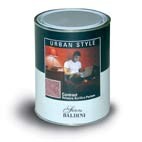 Описание
Декоративный акриловый состав с глянцевым эффектом.Главные характеристики      Отделочный слой для интерьеров.Колеровка Колеруется согласно цветовой карте Baldini Tecnocolor.Подготовка поверхности
Стены
Новые 
Убедиться, что поверхность сухая и хорошо выдержанная. Очистить от возможных посторонних частиц и пыли. Обработать поверхность грунтом глубокого проникновения. Нанести на поверхность 2-3 слоя  фоновой краски желаемого цвета или фактурную штукатурку.
Старые 
Устранить все недостатки и неровности поверхности. Провести тщательную очистку поверхности для удаления остатков старой краски, штукатурки, грязи и т.д. Устранить все недостатки и неровности поверхности. Обработать поверхность грунтом глубокого проникновения. Нанести на поверхность 2-3 слоя  фоновой краски желаемого цвета или фактурную штукатурку.
Поверхности из дерева
Новые 
Обработать поверхность  мелкой наждачной бумагой. Нанести один слой грунта для дерева и еще раз обработать поверхность наждачной бумагой. Нанести на поверхность 2-3 слоя  фоновой краски желаемого цвета.
Старые 
Удалите краску с помощью наждачной бумаги. Устранить любые недостатки шпатлевкой. Нанести один слой грунта для дерева и еще раз обработать поверхность наждачной бумагой. Нанести на поверхность 2-3 слоя  фоновой краски желаемого цвета.
Поверхности из металла
Новые 
Очистить поверхность от жира и грязи. Обработать поверхность наждачной бумагой для удаления возможной ржавчины  и каламина. Нанести один слой грунта для металла.  Старые и
Обработать поверхность наждачной бумагой для удаления возможной ржавчины и старых слоев краски. Нанести один слой грунта для металла. Нанести на поверхность 2-3 слоя  фоновой краски желаемого цвета.Метод нанесения
На подготовленную поверхность нанести кистью, тампоном, морской губкой или шпателем  Baldecor lucido для получения желаемого эффекта. Для избегания появления стыков при нанесении рекомендуется работать от стены до стены.Технические характеристики и главные данные при +200 С и относительной влажности 60%Плотность, кг/л         1,01 – 1,05Вязкость,  CPS Брукфилд           2500 – 3500Теоретический расход  (на один слой)        5-10  м2/лТемпература возгорания, С °      Не горючСрок хранения (в сухих, прохладных помещениях)       Не менее 36 месВысыхание на отлип, час           2-4Полное высыхание, час          24Перекрываемость, час           Через 12Наружные/внутренние поверхности       Нет/ДаЦвета               Оттенки цветовой картыВяжущее вещество                АкрилОчистка инструментов      ВодаРазбавитель            ВодаНанесение при помощи валика, кисти, тампона, морской губки          Готово к использованию